Exam #1 Review Sheet Geography, Roots of Amer. Gov’t., Revolution, Independence Terms:Appalachian MountainsJohn LockeFrench and Indian WarTownshend ActsGeorge WashingtonGreat PlainsMayflower CompactStamp ActThomas PaineCommon SenseBattle of YorktownDeclaration of IndependenceMississippi RiverMercantilism               	Sons of Liberty  		                                                  2nd Constitutional CongressLexington and ConcordTreaty of Paris 1783Virginia House of BurgessesProclamation of 1763Boston Tea PartyRevolutionary WarEnlightenmentJohn Peter ZengerWrits of AssistanceIntolerable ActsBattle of SaratogaSalutary NeglectBoston MassacreThomas JeffersonQuestions: The United States is very geographically diverse. Explain how the different regions that make the U.S. diverse. What are the differences and similarities between Jamestown and Plymouth? Why did the Thirteen British Colonies become an independent nation? Use specific examples. Give examples of how the earliest colonists lay the foundation for a representative form of government? What are the basic principles that are the foundation of our democratic form of government?Practice Multiple Choice: 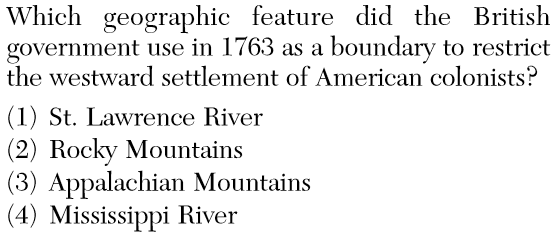 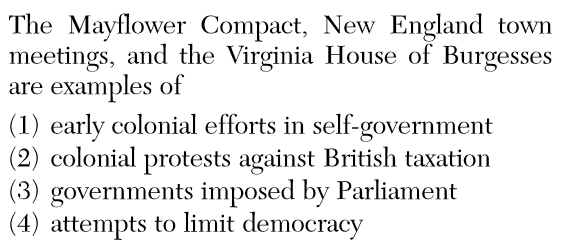 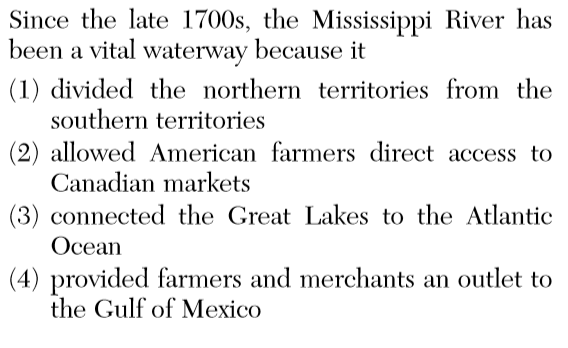 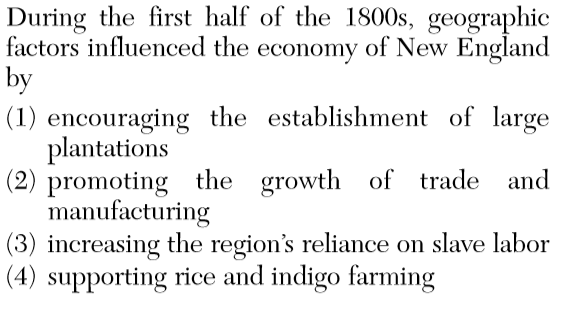 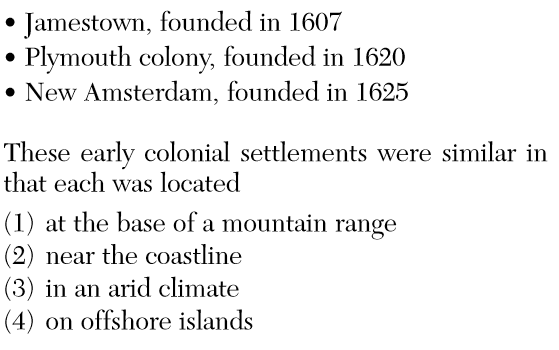 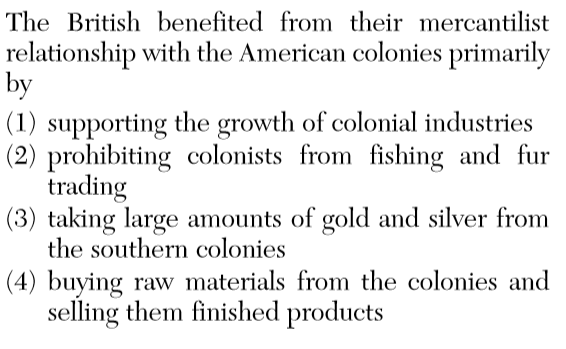 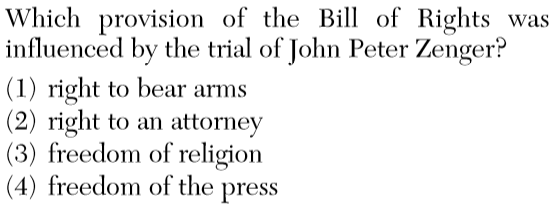 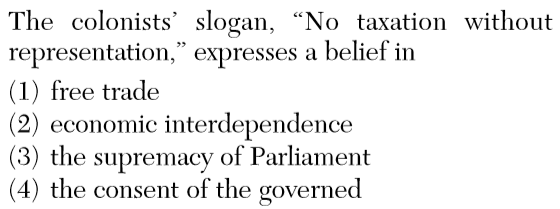 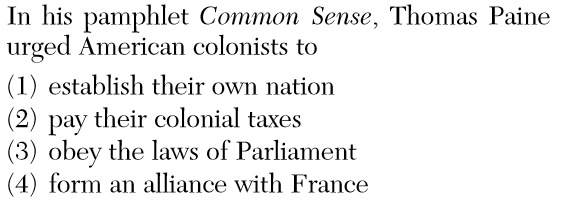 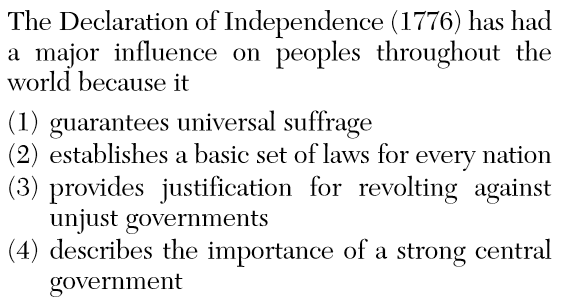 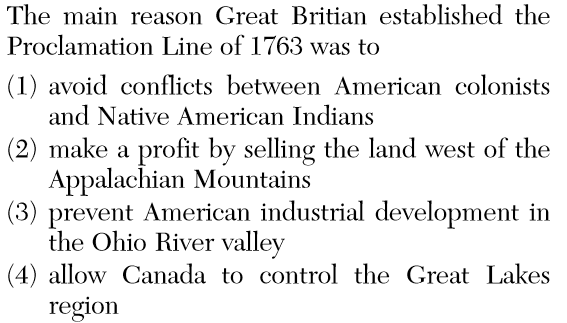 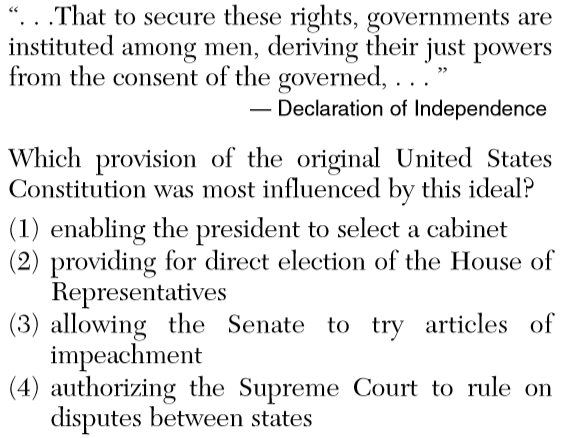 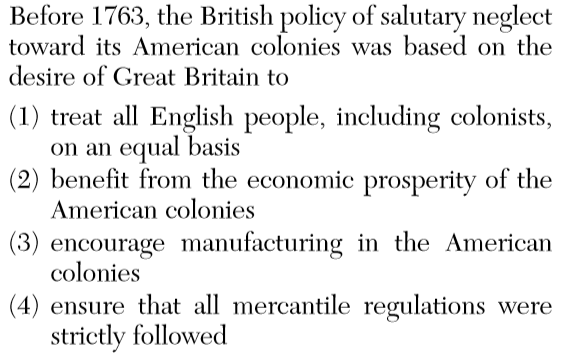 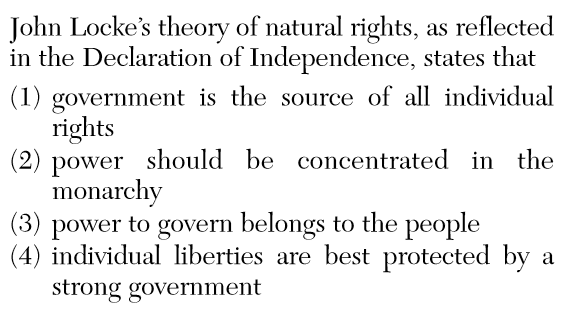 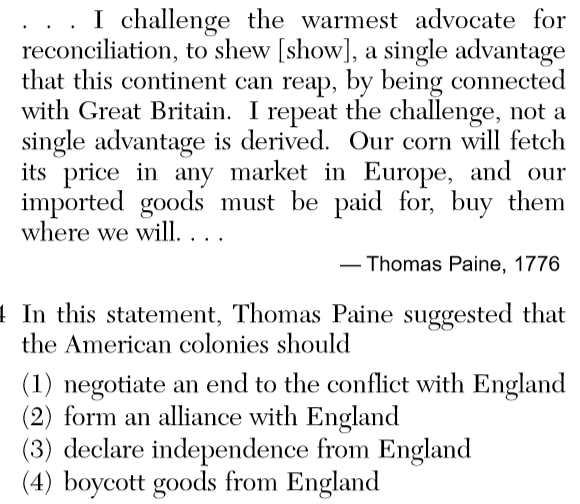 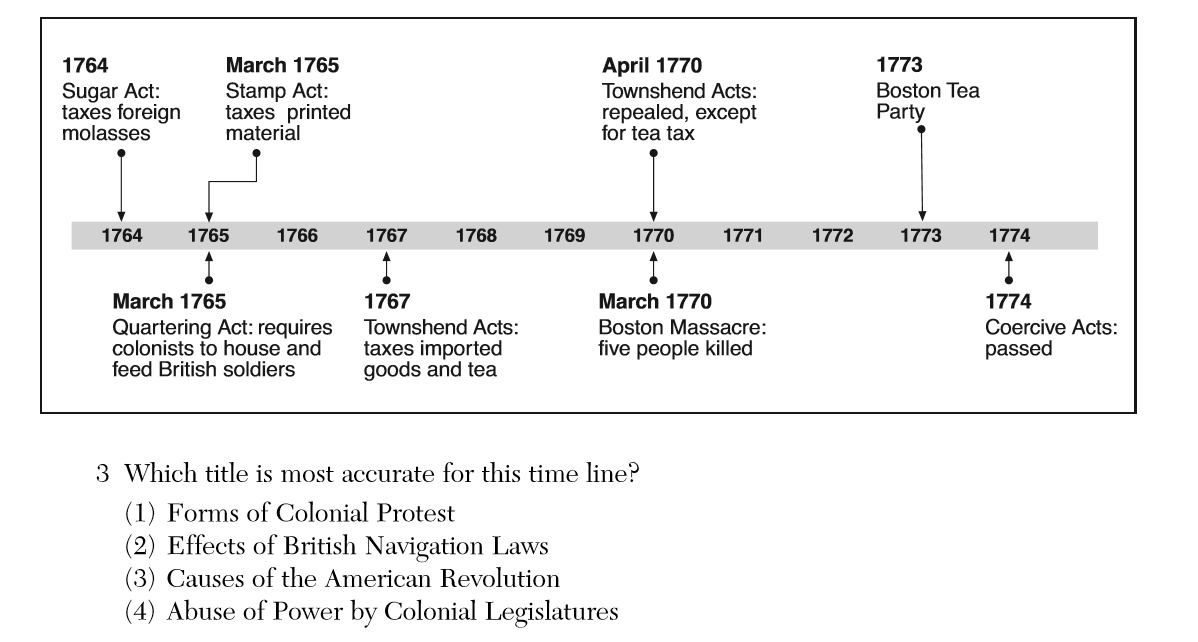 